Dit document stelt de stagiair op de hoogte van mogelijke risico’s verbonden aan de afdeling/werkpost waar deze tewerkgesteld wordt. Ondanks de maatregelen die binnen het ziekenhuis genomen worden om de risico’s tot een minimum te herleiden, blijven enkele restrisico’s bestaan. Respecteer daarom de geldende preventiemaatregelen, dit in belang van jezelf en de collega’s. Indien je een onveilige situatie opmerkt op de werkvloer, meld deze dan aan de verantwoordelijke van je afdeling en/of de preventieadviseur. 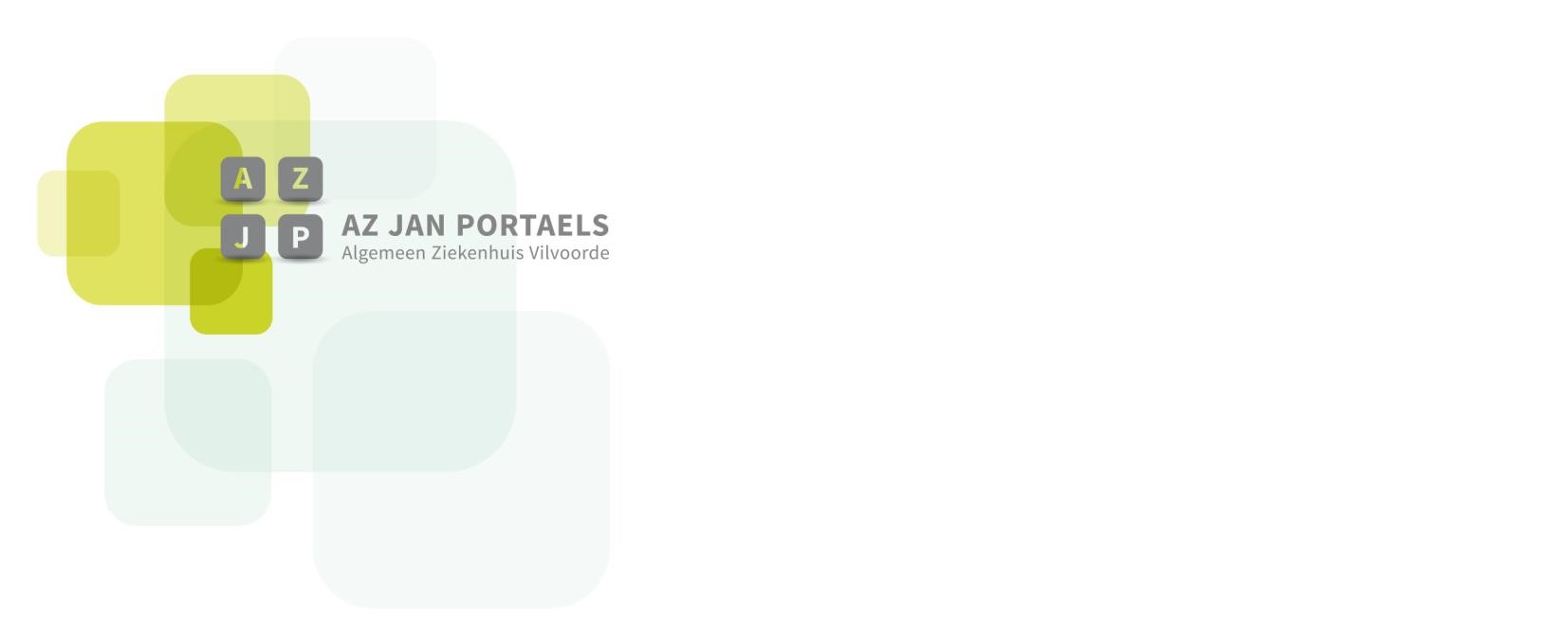 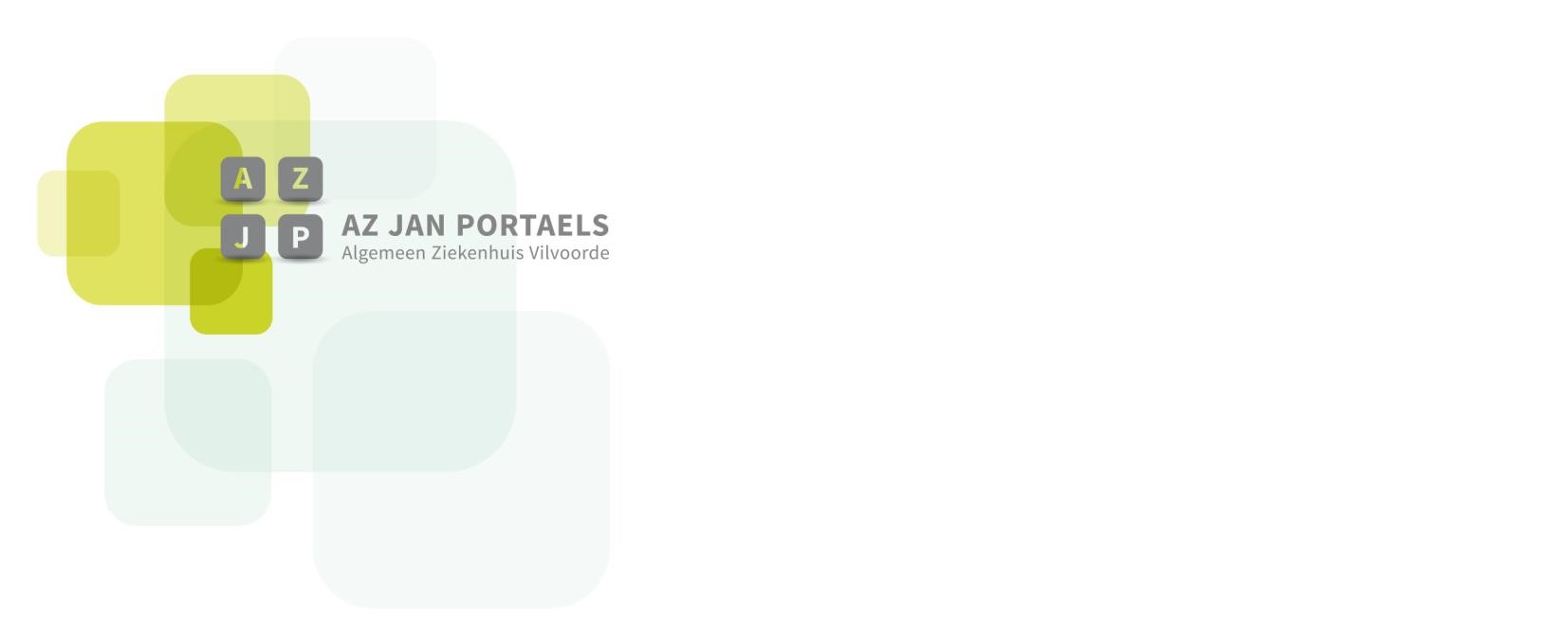 Informatie betreffende de instelling en stageplaats: Stageplaats: AZ Jan Portaels – Gendarmeriestraat 65 1800 Vilvoorde Naam functie:  Zorgkundige Interne dienst voor preventie en bescherming op het werk:  Preventieadviseur: Rani Hemelaer 	 Tel: 02/257.52.91 E-mail:  rani.hemelaer@azjanportaels.be Vertrouwenspersoon: Yves De Raes 	                     Kathleen Verhelst Tel: 02/257.57.77 	                     02/257.55.91 E-mail: yves.deraes@azjanportaels.be 	                     kathleen.verhelst@azjanportaels.be Externe dienst voor preventie en bescherming op het werk: IDEWE -  Sint-Katelijnestraat 154 – 2800 MECHELEN Tel: 015/28.00.50 Arbeidsarts: Dr. Stijn LUYTS  Deze risicoanalyse en werkpostfiche werd opgesteld in overleg met de arbeidsarts, vormingsverantwoordelijke en preventieadviseur. Dit formulier moet ingevuld worden op de eerste dag van de stageperiode en bezorgd worden aan de interne stagementor. Dit document wordt ter beschikking gehouden van de met het toezicht belaste ambtenaren. Luik A: risicoanalyse werkpostLuik B: preventieve- en beschermingsmaatregelenLuik C: gegevens stagiair en onderwijsinstelling Luik D: ondertekening Risico Ja Neen Enkel een kijkstage zonder risicohoudende activiteiten? XTaken die wettelijk verboden zijn aan  -18 jarigen? Verboden werkzaamheden : Toedienen van cytostatica, pentamidine, cymovene en andere toxische, mutagene en kankerverwekkende producten Verzorging met nauw fysiek contact van patiënten met HIV, hepatitis C en open longtuberculose Bereiding van cytostatica  Blootstelling aan ioniserende straling (isotopen en X-stralen) XContact met voedingswaren XErgonomische gevaren Monotoon of tempo gebonden werk (repetitieve arbeid) XFysieke belasting XGeregeld beeldschermwerk (> 4 uur per dag) XZwaartekracht/mechanische-technische gevaren Risico op val: op de begane grond (uitglijden/struikelen) en/of van een hoger gelegen vlak (vallen van/in) XRisico op vallende voorwerpen, loskomende of wegvliegende delen XRisico op snijden of prikken aan scherpe voorwerpen XRisico op stoten, pletten, knellen, klemming of insluiting in machines XRisico op brand, explosie, oplopen brandwonden XWerken in omgeving van overdruk/onderdruk XWerken in besloten ruimte XAfgezonderd/geïsoleerd werken Afgezonderd/geïsoleerd werken XWerken op hoogte (> 2 meter) Werken op hoogte (> 2 meter) XElektrisch risico Elektrisch risico XContact met bewegende/roterende delen Contact met bewegende/roterende delen XPsychosociale gevaren Psychosociale gevaren Psychosociale gevaren Psychosociale gevaren Psychosociale belasting (stress, geweld, agressie, …) Psychosociale belasting (stress, geweld, agressie, …) XNachtarbeid/ploegenarbeid Nachtarbeid/ploegenarbeid XGevaarlijke producten Gevaarlijke producten Gevaarlijke producten Gevaarlijke producten Blootstelling aan ontsmettings- of reinigingsproducten Blootstelling aan ontsmettings- of reinigingsproducten XBlootstelling aan cytostatica Blootstelling aan cytostatica XBlootstelling aan narcosegassen Blootstelling aan narcosegassen XBlootstelling aan andere gevaarlijke producten (brandgevaarlijke producten, irriterend, giftig, …) Blootstelling aan andere gevaarlijke producten (brandgevaarlijke producten, irriterend, giftig, …) XFysische agentia Fysische agentia Fysische agentia Fysische agentia Lawaai (> 80 dB(A)) Lawaai (> 80 dB(A)) XLicht Licht XTrillingen Trillingen XVochtigheid Vochtigheid XHoge temperaturen / warmte (klimaat) / hete materialen – vloeistoffen - gassen Hoge temperaturen / warmte (klimaat) / hete materialen – vloeistoffen - gassen XLage temperaturen / koude (klimaat) / koude materialen – vloeistoffen - gassen Lage temperaturen / koude (klimaat) / koude materialen – vloeistoffen - gassen XIoniserende of radioactieve stralen (Specifieke afdelingen: OK, RX, tandheelkunde, nucleaire geneeskunde, ...) Ioniserende of radioactieve stralen (Specifieke afdelingen: OK, RX, tandheelkunde, nucleaire geneeskunde, ...) XNiet-ioniserende stralen, zoals 	elektromagnetische straling, ultraviolet straling, infrarood straling, laserstraling (Specifieke afdelingen, OK, ...) Niet-ioniserende stralen, zoals 	elektromagnetische straling, ultraviolet straling, infrarood straling, laserstraling (Specifieke afdelingen, OK, ...) XTillen van zware lasten XBiologische agentia Contact bloed XContact stoelgang XContact urine XAndere (afvoer/verwijdering ziekenhuisafval, besmette producten) Andere (afvoer/verwijdering ziekenhuisafval, besmette producten) XMaatregel Van toepassing? Onthaal Onthaal door vormingsverantwoordelijke (Olivia Hönig) en/of stagementor + onthaaldag Tel: 02/257.55.58 E-mail: student@azjanportaels.be  XEHBO EHBO post op de werkplaats: spoedgevallen XGezondheidstoezicht Geen gezondheidstoezicht nodig bij een kijkstage of stage met enkel administratieve taken. Wel gezondheidstoezicht nodig bij blootstelling aan risico’s waarvoor ook voor de gewone medewerkers gezondheidstoezicht vereist is (biologische agentia, chemische agentia, …). XInentingen Hepatitis B bij contact met bloed, urine, stoelgang XTuberculinetest XPersoonlijke beschermingsmiddelen Gepaste werkkledij (broek/jas/…) XVeiligheidsschoenen Loodschort Dosimeter Mondmasker/ademhalingsbescherming Andere: stevige handschoenen, veiligheidsbril, veiligheidsscherm, gehoorbescherming, veiligheidsharnas, veiligheidshelm Algemene preventiemaatregelen Algemene preventiemaatregelen Het preventiebeleid binnen het ziekenhuis is opgebouwd conform de geldende wetgeving. Er wordt gewerkt met een globaal preventieplan en jaaractieplannen. De nodige informatie is terug te vinden op Iprova of op de preventiedienst.   Het preventiebeleid binnen het ziekenhuis is opgebouwd conform de geldende wetgeving. Er wordt gewerkt met een globaal preventieplan en jaaractieplannen. De nodige informatie is terug te vinden op Iprova of op de preventiedienst.   Er worden periodiek risicoanalyses en gezondheidsbeoordelingen uitgevoerd binnen het ziekenhuis. Er worden periodiek risicoanalyses en gezondheidsbeoordelingen uitgevoerd binnen het ziekenhuis. Veel ziektekiemen in een ziekenhuis worden overgedragen en verspreid door de handen. Let er daarom op om vaak en zorgvuldig de handen te wassen of handalcohol te gebruiken. Veel ziektekiemen in een ziekenhuis worden overgedragen en verspreid door de handen. Let er daarom op om vaak en zorgvuldig de handen te wassen of handalcohol te gebruiken. Contacteer de arbeidsarts indien je gezondheidsklachten hebt die je in verband brengt met de stageplaats. Contacteer de arbeidsarts indien je gezondheidsklachten hebt die je in verband brengt met de stageplaats. Zorg dat je de evacuatieplannen en actiekaarten kent die op de afdeling/dienst van toepassing zijn. Deze bevatten heel wat informatie over wat men moet doen bij een noodsituatie. Zorg dat je de evacuatieplannen en actiekaarten kent die op de afdeling/dienst van toepassing zijn. Deze bevatten heel wat informatie over wat men moet doen bij een noodsituatie. Van alle medewerkers wordt een respectvolle omgang verwacht met collega’s, leidinggevenden, patiënten en familie. Indien je geconfronteerd wordt met grensoverschrijdend gedrag kan je terecht bij de interne vertrouwenspersoon of psycholoog. Van alle medewerkers wordt een respectvolle omgang verwacht met collega’s, leidinggevenden, patiënten en familie. Indien je geconfronteerd wordt met grensoverschrijdend gedrag kan je terecht bij de interne vertrouwenspersoon of psycholoog. Preventiemaatregelen bij (zorg)technische taken Preventiemaatregelen bij (zorg)technische taken Gebruik handalcohol, handschoenen en zo nodig bijkomende beschermingsmiddelen in functie van de voorgeschreven zorgrichtlijnen. Gebruik handalcohol, handschoenen en zo nodig bijkomende beschermingsmiddelen in functie van de voorgeschreven zorgrichtlijnen. Gebruikte injectienaalden horen thuis in de aanwezige naaldcontainers Gebruikte injectienaalden horen thuis in de aanwezige naaldcontainers Wees vriendelijk voor je rug en gebruik de beschikbare hulpmiddelen. Wees vriendelijk voor je rug en gebruik de beschikbare hulpmiddelen. Raadpleeg de gezondheids- en veiligheidsvoorschriften bij contact met chemische producten. Bij twijfel neem je contact op met je leidinggevende of de preventieadviseur. Raadpleeg de gezondheids- en veiligheidsvoorschriften bij contact met chemische producten. Bij twijfel neem je contact op met je leidinggevende of de preventieadviseur. Het dragen van een dosimeter en PBMs (loodschorten, schildklierbeschermers) is verplicht bij blootstelling aan ioniserende straling. Het dragen van een dosimeter en PBMs (loodschorten, schildklierbeschermers) is verplicht bij blootstelling aan ioniserende straling. Bij bereiding/toediening van cytostatica of isotopen volg je de richtlijnen van de afdeling nauwgezet op. Bij bereiding/toediening van cytostatica of isotopen volg je de richtlijnen van de afdeling nauwgezet op. Volg steeds de geldende richtlijnen nauwgezet op en vraag raad aan de collega’s als je twijfelt. Volg steeds de geldende richtlijnen nauwgezet op en vraag raad aan de collega’s als je twijfelt. Preventiemaatregelen bij zwangerschap/borstvoeding Preventiemaatregelen bij zwangerschap/borstvoeding Zwangerschappen moeten onmiddellijk gemeld worden aan zowel de stageplaats als aan de verantwoordelijke voor stages binnen de onderwijsinstelling. Zwangerschappen moeten onmiddellijk gemeld worden aan zowel de stageplaats als aan de verantwoordelijke voor stages binnen de onderwijsinstelling. Medisch onderzoek door de arbeidsarts van de opleidingsinstelling is noodzakelijk bij begin van de zwangerschap. Medisch onderzoek door de arbeidsarts van de opleidingsinstelling is noodzakelijk bij begin van de zwangerschap. Medisch onderzoek door de arbeidsarts van de opleidingsinstelling is noodzakelijk bij lactatie. Medisch onderzoek door de arbeidsarts van de opleidingsinstelling is noodzakelijk bij lactatie. De algemene nota moederschapsbescherming kan teruggevonden worden op Iprova. De algemene nota moederschapsbescherming kan teruggevonden worden op Iprova. Gegevens onderwijsinstelling Naam Gegevens onderwijsinstelling Adres Gegevens onderwijsinstelling Telefoon Gegevens onderwijsinstelling E-mail Gegevens onderwijsinstelling Contactpersoon Gegevens stagiair  Naam – Voornaam Gegevens stagiair  Geboortedatum Gegevens stagiair  Opleiding Voor AZ Jan Portaels Voor de externe dienst voor preventie en bescherming op het werk IDEWE Naam: Thierry Freyne Functie: algemeen directeur 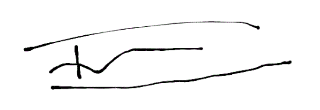 Naam: Dr. Stijn Luyts Functie: arbeidsarts Stijn LuytsStagiair en/of onderwijsinstelling Stagiair en/of onderwijsinstelling 